Об  итогах районной акции «Знание - жизнь»     В целях реализации государственной программы Липецкой области «Обеспечение общественной безопасности населения на территории Липецкой области», профилактики детского дорожно–транспортного травматизма  на базе МБУ ДО ЦРТДЮ  была проведена районная акция «Знание - жизнь».Акция проводилась среди педагогических работников образовательных организаций, осуществляющих обучение детей основам дорожной безопасности, в номинациях: «Лучший воспитатель дошкольных учреждений», «Лучший учитель начальных классов», «Лучший учитель общеобразовательных предметов», «Лучший руководитель отряда ЮИД». На конкурс были представлены 4 работы  из четырёх образовательных учреждений: МБОУ гимназия №3, МБОУ СОШ №4, МАДОУ д/с №8, МБУ ДО ЦРТДЮ.                                                                                                                                       На основании анализа конкурсных  материалов  и итогового протокола заседания конкурсной комиссии                                             ПРИКАЗЫВАЮ:                                                                                1.Признать победителями районной акции «Знание - жизнь»  и наградить Почетными грамотами отдела образования: - в номинации  «Лучший учитель начальных классов»:1 место – Бурлакова Н.Ю., учитель начальных классов гимназии №3;                                                                                                                                                           2, 3 место  – не присуждать.                                                                                                                                                                                                                                                   - в номинации  «Лучший воспитатель»:                                                                                           1 место – Ильичева Н.П., воспитатель МАДОУ д/с №8;2, 3 место – не присуждать.                                                                                                                                                                - в номинации  «Лучший учитель общеобразовательных предметов»1 место – Тарасова Ж.В., учитель английского языка МБОУ СОШ №4;2, 3 место – не присуждать.                                                                                                                                                                - в номинации  «Лучший руководитель отряда ЮИД»:1 место – Царенко Г.Г., педагог дополнительного образования МБУ ДО ЦРТДЮ; 2, 3 место – не присуждать.                                                                                                                                                                Руководителям образовательных учреждений, не принявших участие в районной акции, указать на недостаточно серьёзный подход в распространении передового педагогического опыта  в работе по профилактике детского дорожно-транспортного травматизма.                                                                                                                                                                                       3.Работы победителей направить на областной этап акции «Знание - жизнь».                                          4. Контроль за исполнением приказа оставляю за собой.Начальник отдела образования                                                         А.Ю.Васильева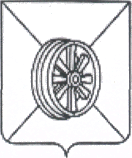 АДМИНИСТРАЦИЯ  ГРЯЗИНСКОГО  МУНИЦИПАЛЬНОГО  РАЙОНАОТДЕЛ      ОБРАЗОВАНИЯ	                  П Р И К А З      28.10. 2019г.                            № 966г.Грязи